ПЛАН проведения бесплатных ВЕБИНАРОВ на 2022 годЦОК МШК в Instagram
   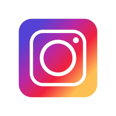 moscowcleaningschoolЗАПРОСЫ НА УЧАСТИЕ просим направлять по эл.почте:  mshk.info@gmail.comПредварительно необходимо зарегистрироваться на сайте https://ru.pruffme.com/Доступ в «вебинарную комнату» предоставляется автоматически после регистрации адреса Вашей ЭЛЕКТРОННОЙ ПОЧТЫ в списке Участников.Ждем Ваши эл.адреса ! До встречи на бесплатных вебинарах 2022! Датапервый ЧЕТВЕРГ месяца, кроме Января и Сентября 2022Тема вебинара  Главные вопросы вебинараПродолжитель-ностьзанятияВедущий занятияСтоимость участия/                Предоставления Сертификата по окончании курсаСсылка – переход в вебинарную комнату13 января 202210:15 – 10:45(Мск)Ключевые факторы и приёмы повышения ПРОИЗВОДИ-ТЕЛЬНОСТИ труда в профессиональном клининге Что зависит непосредственно от исполнителей и о чем важно позаботится заранееТехнологические приёмы Организационные приемы 30 минут  Вера ГлебовскаяБесплатныйБез выдачи Сертификата и раздаточного материалаhttps://pruffme.com/landing/u1539234/tmp164162776803 февраля 202210:15 – 10:45(Мск)КАРЬЕРА в КЛИНИНГЕГде клининг востребован?Корпоративный клининг, хаускипинг, АХО Отличие работы в крупных и малых компанияхФраншизыКлининг как перспективный стартапМеждународные возможности карьеры в клининге30 минут  Вера Глебовская БесплатныйБез выдачи Сертификата и раздаточного материалаhttps://pruffme.com/landing/u1539234/tmp1641629340 03 марта 202210:15 – 10:45(Мск)Современные  требования РОСПОТРЕБ-НАДЗОРА в сфере дезинфекцииКраткий анализ требований документов РоспортребнадзораОсновные направления деятельности клининговой компании в рамках профилактики заболеваний 30 минут  Николай ВолодинОксана ШлыковаБесплатныйБез выдачи Сертификата и раздаточного материалаhttps://pruffme.com/landing/u1539234/tmp164163104407 апреля 202210:15 – 10:45(Мск)Алгоритм выбора ХИМИЧЕСКОГО средства Главные правила Факторы выбора Алгоритм выбора 30 минут  Николай ВолодинОксана ШлыковаВера ГлебовскаяБесплатныйБез выдачи Сертификата и раздаточного материалаhttps://pruffme.com/landing/u1539234/tmp164163219305 мая 202210:15 – 10:45(Мск)МОЙКА ОКОН. Секреты скорости и мастерстваОсновные приемы мойки стеклаКраткий обзор инструментаОбзор моющих средств30 минут  Николай ВолодинВера ГлебовскаяБесплатныйБез выдачи Сертификата и раздаточного материалаhttps://pruffme.com/landing/u1539234/tmp164163330202 июня 202210:15 – 10:45(Мск)ПОСЛЕ-СТРОИТЕЛЬНАЯ УБОРКАБез каких знаний нельзя пойти в «бой»Ключевые аспекты организации послестроительной уборкиОтветы на какие вопросы Вы получите в популярном курсе Школы30 минут  Вера Глебовская БесплатныйБез выдачи Сертификата и раздаточного материалаhttps://pruffme.com/landing/u1539234/tmp164163571207 июля 202210:15 – 10:45(Мск)Алгоритм выбора ЗАЩИТНОГО  средства для покрытий пола Главные правила Факторы выбораАлгоритм выбора  30 минут  Вера Глебовская + приглашенный экспертБесплатныйБез выдачи Сертификата и раздаточного материалаhttps://pruffme.com/landing/u1539234/tmp164163629604 августа 202210:15 – 10:45(Мск)Обзор методов ПРОТИВОСКОЛЬ-ЗЯЩЕЙ обработки покрытий  полаОбзор технологий химической и механической защиты покрытий пола от скольженияФакторы выбора.  30 минут  Вера Глебовская+ приглашенный эксперт  БесплатныйБез выдачи Сертификата и раздаточного материалаhttps://pruffme.com/landing/u1539234/tmp164163757508 сентября 202210:15 – 10:45(Мск)НЕРЖАВЕЙКА и ЛАТУНЬ.         Очистить.                        Не испортить. Защитить.  Главные правила очисткиМетоды защитной            обработки30 минут  Николай ВолодинВера ГлебовскаяБесплатныйБез выдачи Сертификата и раздаточного материалаhttps://pruffme.com/landing/u1539234/tmp164163905006 октября 202210:15 – 10:45(Мск)Актуальные требования АТИ и РОСПОТРЕБНАДЗОРА по уборке прилегающих территорий и уличных городских пространствКраткий анализ требований документов Роспортребнадзора Основные направления деятельности клининговой компании в рамках уборки прилегающих территорий и уличных городских пространств 30 минут  Николай ВолодинВера ГлебовскаяБесплатныйБез выдачи Сертификата и раздаточного материалаhttps://pruffme.com/landing/u1539234/tmp164163962603 ноября 202210:15 – 10:45(Мск)Основы организации «ЗЕЛЕНОГО КЛИНИНГА» объекта В2ВКратко о важнейших составляющих комплекса «зеленый клининг»  Принципы организации раздельного сбора отходов на объекте 30 минут Вера Глебовская + приглашенный экспертБесплатныйБез выдачи Сертификата и раздаточного материалаhttps://pruffme.com/landing/u1539234/tmp164164025201 декабря 202210:15 – 10:45(Мск)ИННОВАЦИИ профессионального клининга 2022Соберем дайджест всех новшеств, влияющих на проф.деятельность и эффективность клининговых компаний сегодня и в ближайшем будущем30 минут  Николай ВолодинВера ГлебовскаяБесплатныйБез выдачи Сертификата и раздаточного материалаhttps://pruffme.com/landing/u1539234/tmp1641644917